Publicado en Madrid el 13/06/2016 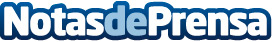 ¿Quiénes son los futbolistas más populares en Google en el inicio de la Eurocopa 2016?Ya se está celebrando la decimoquinta Eurocopa en su edición de 2016. Y ya desde ahora, se sabe que será la que cuente con un mayor número de participantes en la fase final. En 1996 eran solo 16 los finalistas, en la actualidad, éste número se ha ampliado a 24 equipos con más de 260 jugadores en total. La pregunta que muchos seguidores se hacen es quién será el jugador más popular este añoDatos de contacto:Jana Garanko@jarubia, @semrush_esy.garanko@semrush.coNota de prensa publicada en: https://www.notasdeprensa.es/quienes-son-los-futbolistas-mas-populares-en Categorias: Internacional Nacional Telecomunicaciones Fútbol Emprendedores http://www.notasdeprensa.es